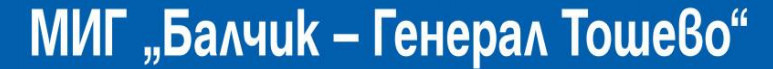                                                                                                                                        ОБРАЗЕЦ №3       	        ДО 								  МИГ БАЛЧИК - ГЕНЕРАЛ ТОШЕВОЦЕНОВО ПРЕДЛОЖЕНИЕОт:________________________________________________________________(трите имена и длъжност)____________________________________________________________________  (наименование на участника)УВАЖАЕМИ ГОСПОЖИ И ГОСПОДА,След запознаване с поканата за представяне на индикативна оферта за участие в пазарни консултации за определяне на стойността на разхода за извършване на услуга с предмет: „Организиране на фестивал/хепънинг „Кажи сирене! Балканско сирене“ по проект „Кажи сирене! Балканско сирене“ съгласно Условия за кандидатстване по процедура с № BG06RDNP001-19.355 „Подбор на проектни предложения за вътрешнотериториално и транснационално сътрудничество по подмярка 19.3 „Подготовка и изпълнение на дейности за сътрудничество на местни инициативни групи“ от мярка 19 „Водено от общностите местно развитие” от ПРСР 2014 - 2020 г.“  и дейността на СНЦ „МИГ Балчик - Генерал Тошево”, представяме нашето Ценово предложение, а именно:1. За изпълнение предмета на поръчката с предмет: „Организиране на фестивал/хепънинг „Кажи сирене! Балканско сирене“ в съответствие с изискванията на Възложителя, общата цена на нашето предложение възлиза на:_________________ лева без ДДССловом:________________________________________________________(посочва се цифром и словом стойността в лева без ДДС)2. Предложената цена е определена при пълно съответствие с условията на Възложителя и включва всички разходи, свързани с качественото изпълнение на услугата в описания вид и обхватДата: ........................................ 				.....................................							                                            (подпис и печат)